Old Hall Farm Christmas CardsAvailable from 18th November individually, or in packs of 5.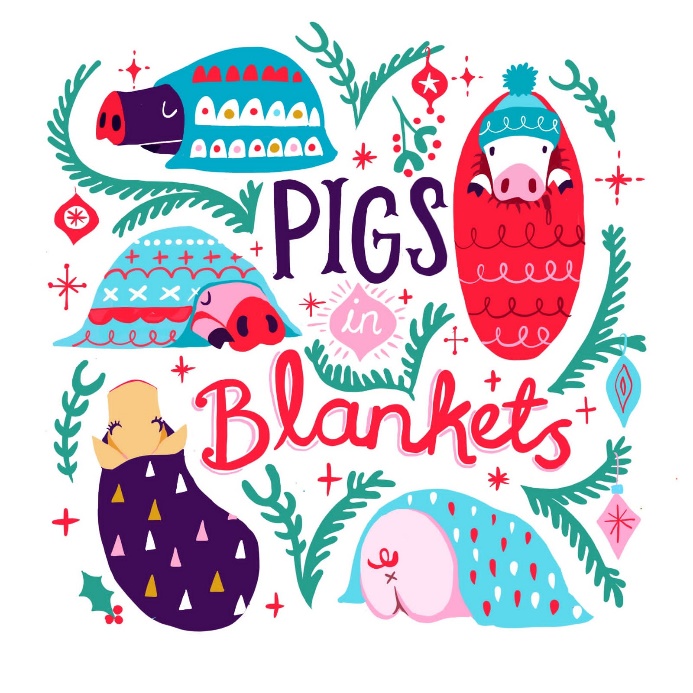 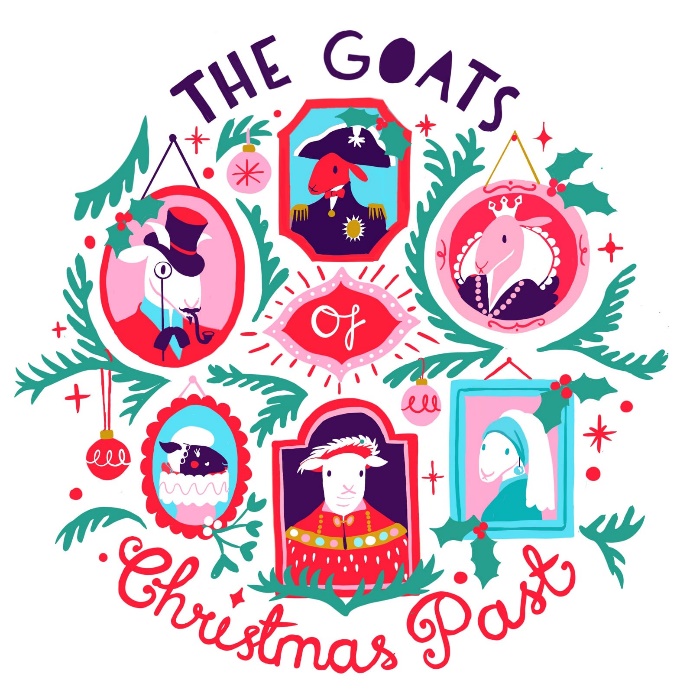 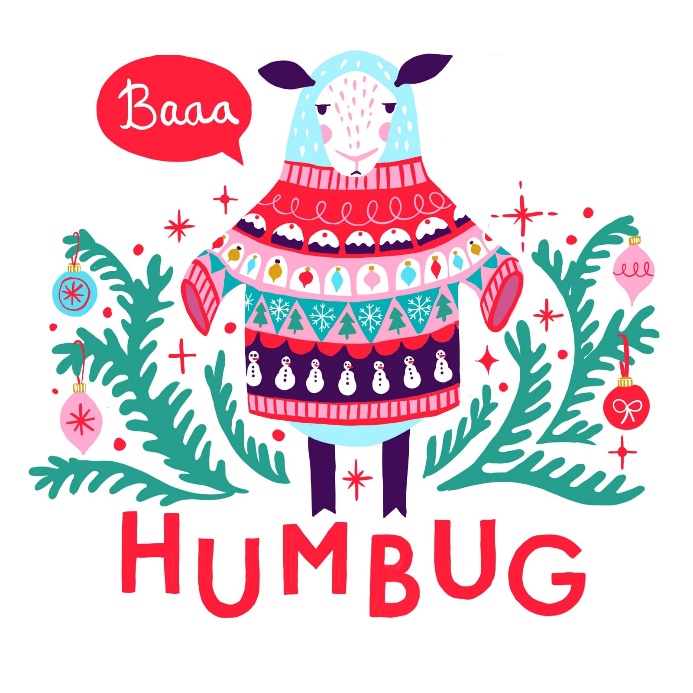 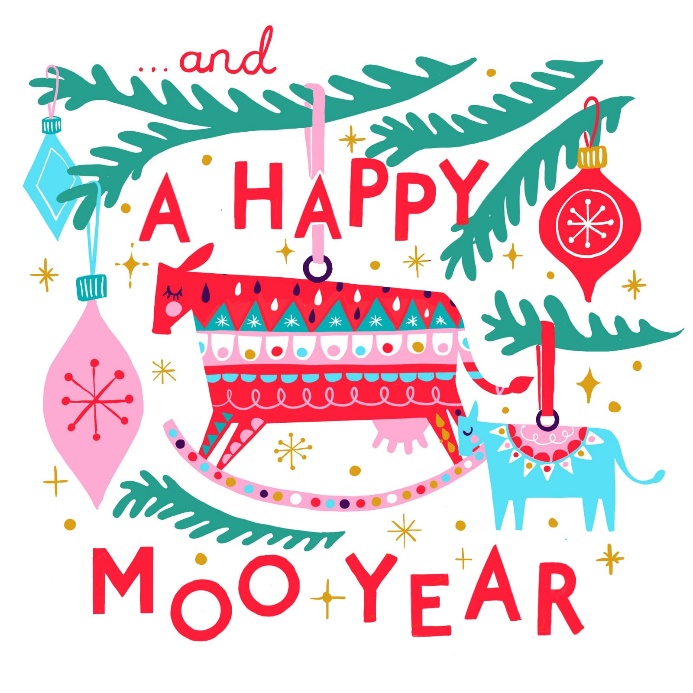 Design by Adelaide Leeder – GoodGood PrintShopNameAddressLocal delivery available – please ask for further information.Local delivery available – please ask for further information.Local delivery available – please ask for further information.Local delivery available – please ask for further information.Local delivery available – please ask for further information.Local delivery available – please ask for further information.Local delivery available – please ask for further information.Local delivery available – please ask for further information.EmailPlease note that acknowledgement of orders will be sent to this email address.Please note that acknowledgement of orders will be sent to this email address.Please note that acknowledgement of orders will be sent to this email address.Please note that acknowledgement of orders will be sent to this email address.Please note that acknowledgement of orders will be sent to this email address.Please note that acknowledgement of orders will be sent to this email address.Please note that acknowledgement of orders will be sent to this email address.Please note that acknowledgement of orders will be sent to this email address.TelephoneOpening HoursOpening HoursOpening HoursOpening HoursOpening HoursOpening HoursOpening HoursOpening HoursOpening HoursChristmas Opening HoursPlease note that we are open 7 days a week from 8am until 6pm, with the exception of the days as shown here.Our vending machine will operate 7am until 9pm every day.Christmas Opening HoursPlease note that we are open 7 days a week from 8am until 6pm, with the exception of the days as shown here.Our vending machine will operate 7am until 9pm every day.Christmas Opening HoursPlease note that we are open 7 days a week from 8am until 6pm, with the exception of the days as shown here.Our vending machine will operate 7am until 9pm every day.Christmas Opening HoursPlease note that we are open 7 days a week from 8am until 6pm, with the exception of the days as shown here.Our vending machine will operate 7am until 9pm every day.Christmas Eve – 8am until 4pmChristmas Day and Boxing Day – Closed, except for the vending machine. Emergency number ONLY 07900 814252.27th December – 8am until 4pm – shop, coffee, and light bites28th December – normal hours resume for shop and caféNew Year’s Eve – 8am until 4pmNew Year’s Day – 8am until 4pmChristmas Eve – 8am until 4pmChristmas Day and Boxing Day – Closed, except for the vending machine. Emergency number ONLY 07900 814252.27th December – 8am until 4pm – shop, coffee, and light bites28th December – normal hours resume for shop and caféNew Year’s Eve – 8am until 4pmNew Year’s Day – 8am until 4pmChristmas Eve – 8am until 4pmChristmas Day and Boxing Day – Closed, except for the vending machine. Emergency number ONLY 07900 814252.27th December – 8am until 4pm – shop, coffee, and light bites28th December – normal hours resume for shop and caféNew Year’s Eve – 8am until 4pmNew Year’s Day – 8am until 4pmChristmas Eve – 8am until 4pmChristmas Day and Boxing Day – Closed, except for the vending machine. Emergency number ONLY 07900 814252.27th December – 8am until 4pm – shop, coffee, and light bites28th December – normal hours resume for shop and caféNew Year’s Eve – 8am until 4pmNew Year’s Day – 8am until 4pmChristmas Eve – 8am until 4pmChristmas Day and Boxing Day – Closed, except for the vending machine. Emergency number ONLY 07900 814252.27th December – 8am until 4pm – shop, coffee, and light bites28th December – normal hours resume for shop and caféNew Year’s Eve – 8am until 4pmNew Year’s Day – 8am until 4pmChristmas order collections – please tick as appropriateChristmas order collections – please tick as appropriateChristmas order collections – please tick as appropriateChristmas order collections – please tick as appropriateChristmas order collections – please tick as appropriateChristmas order collections – please tick as appropriateChristmas order collections – please tick as appropriateChristmas order collections – please tick as appropriateChristmas order collections – please tick as appropriateTuesday 22nd DecemberTuesday 22nd DecemberWednesday 23rd DecemberWednesday 23rd DecemberWednesday 23rd DecemberWednesday 23rd DecemberWednesday 23rd DecemberThursday24th DecemberThursday24th December10pm – 6pm10pm – 6pm8am – 6pm8am – 6pm8am – 6pm8am – 6pm8am – 6pm8am – 4pm8am – 4pmcollections for pre-orders only – WYKEN VINEYARDcollections for pre-orders only – WYKEN VINEYARDcollections for pre-orders only – WYKEN VINEYARDcollections for pre-orders only – WYKEN VINEYARDcollections for pre-orders only – WYKEN VINEYARDcollections for pre-orders only – WYKEN VINEYARDcollections for pre-orders only – WYKEN VINEYARDcollections for pre-orders only – WYKEN VINEYARDcollections for pre-orders only – WYKEN VINEYARDWyken VineyardWyken VineyardWyken VineyardWyken VineyardWyken VineyardWyken VineyardWyken VineyardWyken VineyardWyken VineyardSaturday 19th December 9am – 1pmSaturday 19th December 9am – 1pmSaturday 19th December 9am – 1pmSaturday 19th December 9am – 1pmSaturday 19th December 9am – 1pmThursday 24th December 8am – 10amThursday 24th December 8am – 10amThursday 24th December 8am – 10amThursday 24th December 8am – 10amNew Year’s Eve Order collections – please tick as appropriateNew Year’s Eve Order collections – please tick as appropriateNew Year’s Eve Order collections – please tick as appropriateNew Year’s Eve Order collections – please tick as appropriateNew Year’s Eve Order collections – please tick as appropriateNew Year’s Eve Order collections – please tick as appropriateNew Year’s Eve Order collections – please tick as appropriateNew Year’s Eve Order collections – please tick as appropriateNew Year’s Eve Order collections – please tick as appropriateTuesday 29th DecemberTuesday 29th DecemberWednesday 30th DecemberWednesday 30th DecemberWednesday 30th DecemberWednesday 30th DecemberWednesday 30th DecemberThursday 31st DecemberThursday 31st December12pm – 5pm12pm – 5pm8am – 6pm8am – 6pm8am – 6pm8am – 6pm8am – 6pm8am - 5pm8am - 5pmTotalTotalTotalTotalTotalTotal£££DairyDairyDairyDairyDairyDairyCheeseCheeseCheeseCheeseCheeseCheeseDeliDeliDeliDeliDeliDeliSpecial Christmas Butchery HampersSpecial Christmas Butchery HampersSpecial Christmas Butchery HampersSpecial Christmas Butchery HampersSpecial Christmas Butchery HampersSpecial Christmas Butchery HampersButchery – PorkButchery – PorkButchery – PorkButchery – PorkButchery – PorkButchery – PorkButchery – BeefButchery – BeefButchery – BeefButchery – BeefButchery – BeefButchery – BeefButchery – LambButchery – LambButchery – LambButchery – LambButchery – LambButchery – LambButchery – ChickenButchery – ChickenButchery – ChickenButchery – ChickenButchery – ChickenButchery – ChickenButchery – GameButchery – GameButchery – GameButchery – GameButchery – GameButchery – GameGodwick Hall - TurkeyGodwick Hall - TurkeyGodwick Hall - TurkeyGodwick Hall - TurkeyGodwick Hall - TurkeyGodwick Hall - TurkeyDarrow Green – TurkeyDarrow Green – TurkeyDarrow Green – TurkeyDarrow Green – TurkeyDarrow Green – TurkeyDarrow Green – TurkeyMorton’s – TurkeyMorton’s – TurkeyMorton’s – TurkeyMorton’s – TurkeyMorton’s – TurkeyMorton’s – TurkeyWine – Old Hall VineyardWine – Old Hall VineyardWine – Old Hall VineyardWine – Old Hall VineyardWine – Old Hall VineyardWine – Old Hall VineyardWine – HumbleyardWine – HumbleyardWine – HumbleyardWine – HumbleyardWine – HumbleyardWine – HumbleyardWine – Flint Wine – Flint Wine – Flint Wine – Flint Wine – Flint Wine – Flint Wine – Chet and WaveneyWine – Chet and WaveneyWine – Chet and WaveneyWine – Chet and WaveneyWine – Chet and WaveneyWine – Chet and WaveneyHamper - Old Hall FarmHamper - Old Hall FarmHamper - Old Hall FarmHamper - Old Hall FarmHamper - Old Hall FarmHamper - Old Hall FarmHamper – CheeseHamper – CheeseHamper – CheeseHamper – CheeseHamper – CheeseHamper – CheeseHamper – Hamper for SantaHamper – Hamper for SantaHamper – Hamper for SantaHamper – Hamper for SantaHamper – Hamper for SantaHamper – Hamper for SantaHamper – The Gin Lover’s Hamper – The Gin Lover’s Hamper – The Gin Lover’s Hamper – The Gin Lover’s Hamper – The Gin Lover’s Hamper – The Gin Lover’s Hamper – Honey Lover’sHamper – Honey Lover’sHamper – Honey Lover’sHamper – Honey Lover’sHamper – Honey Lover’sHamper – Honey Lover’sHamper - Christmas EveHamper - Christmas EveHamper - Christmas EveHamper - Christmas EveHamper - Christmas EveHamper - Christmas EveHamper – Boxing Day BrunchHamper – Boxing Day BrunchHamper – Boxing Day BrunchHamper – Boxing Day BrunchHamper – Boxing Day BrunchHamper – Boxing Day BrunchStaff InitialsStaff InitialsStaff InitialsTotalTotalTotalDate receivedDate receivedDate receivedBalance Due on collection excluding 25% depositBalance Due on collection excluding 25% depositBalance Due on collection excluding 25% depositDairy ProduceDairy ProduceDairy ProduceDairy ProduceDairy ProduceDairy ProduceDairy ProduceDairy ProduceDairy ProduceItemItemSizes AvailableSizes AvailableSizes AvailableSizes AvailableSizes AvailableQuantityQuantityMilk will be available to buy in the shop every day as normal in 0.5L, 1L and 2L bottles. The vending machine will be stocked when the shop is closed.Milk will be available to buy in the shop every day as normal in 0.5L, 1L and 2L bottles. The vending machine will be stocked when the shop is closed.Milk will be available to buy in the shop every day as normal in 0.5L, 1L and 2L bottles. The vending machine will be stocked when the shop is closed.Milk will be available to buy in the shop every day as normal in 0.5L, 1L and 2L bottles. The vending machine will be stocked when the shop is closed.Milk will be available to buy in the shop every day as normal in 0.5L, 1L and 2L bottles. The vending machine will be stocked when the shop is closed.Milk will be available to buy in the shop every day as normal in 0.5L, 1L and 2L bottles. The vending machine will be stocked when the shop is closed.Milk will be available to buy in the shop every day as normal in 0.5L, 1L and 2L bottles. The vending machine will be stocked when the shop is closed.Milk will be available to buy in the shop every day as normal in 0.5L, 1L and 2L bottles. The vending machine will be stocked when the shop is closed.Milk will be available to buy in the shop every day as normal in 0.5L, 1L and 2L bottles. The vending machine will be stocked when the shop is closed.Cream £12/LCream £12/L125ml, 250ml, 500ml, 1LPlease indicate glass (50p surcharge) or plastic125ml, 250ml, 500ml, 1LPlease indicate glass (50p surcharge) or plastic125ml, 250ml, 500ml, 1LPlease indicate glass (50p surcharge) or plastic125ml, 250ml, 500ml, 1LPlease indicate glass (50p surcharge) or plastic125ml, 250ml, 500ml, 1LPlease indicate glass (50p surcharge) or plasticYoghurt/SkyrYoghurt/Skyr250ml (£3), 500ml (£5)Please indicate if you’d like plain, fruit, or honey version, and whether Skyr (skimmed) or Greek (full fat)250ml (£3), 500ml (£5)Please indicate if you’d like plain, fruit, or honey version, and whether Skyr (skimmed) or Greek (full fat)250ml (£3), 500ml (£5)Please indicate if you’d like plain, fruit, or honey version, and whether Skyr (skimmed) or Greek (full fat)250ml (£3), 500ml (£5)Please indicate if you’d like plain, fruit, or honey version, and whether Skyr (skimmed) or Greek (full fat)250ml (£3), 500ml (£5)Please indicate if you’d like plain, fruit, or honey version, and whether Skyr (skimmed) or Greek (full fat)Butter (200g)Butter (200g)Please indicate whether Salted or Unsalted (£4.50)Please indicate whether Salted or Unsalted (£4.50)Please indicate whether Salted or Unsalted (£4.50)Please indicate whether Salted or Unsalted (£4.50)Please indicate whether Salted or Unsalted (£4.50)FudgeFudge£3.50 presented in glass jars with a seasonal ribbon£3.50 presented in glass jars with a seasonal ribbon£3.50 presented in glass jars with a seasonal ribbon£3.50 presented in glass jars with a seasonal ribbon£3.50 presented in glass jars with a seasonal ribbonGheeGhee250ml (£8.50), 100ml (£4.50)250ml (£8.50), 100ml (£4.50)250ml (£8.50), 100ml (£4.50)250ml (£8.50), 100ml (£4.50)250ml (£8.50), 100ml (£4.50)Ice CreamChocolate, Pure Jersey, Caramel, Strawberry, CoffeeIce CreamChocolate, Pure Jersey, Caramel, Strawberry, Coffee200ml (£3.50), 400ml (£6)200ml (£3.50), 400ml (£6)200ml (£3.50), 400ml (£6)200ml (£3.50), 400ml (£6)200ml (£3.50), 400ml (£6)Cream Cheese (made to order)Cream Cheese (made to order)£3.50/100g£3.50/100g£3.50/100g£3.50/100g£3.50/100gCheeseOur deli counter will be fully stocked over the festive period. Please note that prices may vary slightly and we will cut your cheeses as accurately as possible!CheeseOur deli counter will be fully stocked over the festive period. Please note that prices may vary slightly and we will cut your cheeses as accurately as possible!CheeseOur deli counter will be fully stocked over the festive period. Please note that prices may vary slightly and we will cut your cheeses as accurately as possible!CheeseOur deli counter will be fully stocked over the festive period. Please note that prices may vary slightly and we will cut your cheeses as accurately as possible!CheeseOur deli counter will be fully stocked over the festive period. Please note that prices may vary slightly and we will cut your cheeses as accurately as possible!CheeseOur deli counter will be fully stocked over the festive period. Please note that prices may vary slightly and we will cut your cheeses as accurately as possible!CheeseOur deli counter will be fully stocked over the festive period. Please note that prices may vary slightly and we will cut your cheeses as accurately as possible!Quantity/AmountQuantity/AmountWhite lady (Norfolk) – SheepWhite lady (Norfolk) – Sheep£7.00/200g round£7.00/200g round£7.00/200g round£7.00/200g round£7.00/200g roundOgleshield (Somerset)Ogleshield (Somerset)£2.00/100g£2.00/100g£2.00/100g£2.00/100g£2.00/100gMontgomery Cheddar (Somerset)Montgomery Cheddar (Somerset)£2.00/100g£2.00/100g£2.00/100g£2.00/100g£2.00/100gColston Basset (Wiltshire)Colston Basset (Wiltshire)£2.00/100g£2.00/100g£2.00/100g£2.00/100g£2.00/100gSuffolk Blue (Suffolk) if availableSuffolk Blue (Suffolk) if available£3.00/100g£3.00/100g£3.00/100g£3.00/100g£3.00/100gSuffolk GoldSuffolk Gold£3.00/100g£3.00/100g£3.00/100g£3.00/100g£3.00/100gBinham Blue (Norfolk)Binham Blue (Norfolk)£2.60/100g£2.60/100g£2.60/100g£2.60/100g£2.60/100gGurney Gold (Norfolk) if availableGurney Gold (Norfolk) if available£2.60/100g£2.60/100g£2.60/100g£2.60/100g£2.60/100gWalsingham (Norfolk)Walsingham (Norfolk)£2.20/100g£2.20/100g£2.20/100g£2.20/100g£2.20/100gWells Alpine (Norfolk)Wells Alpine (Norfolk)£2.20/100g£2.20/100g£2.20/100g£2.20/100g£2.20/100gDeopham Blewe (Norfolk) – SheepDeopham Blewe (Norfolk) – Sheep£2.75/100g£2.75/100g£2.75/100g£2.75/100g£2.75/100gCopys Cloud (Norfolk)Copys Cloud (Norfolk)£2.50/100g£2.50/100g£2.50/100g£2.50/100g£2.50/100gNorfolk Mardler (Norfolk)Norfolk Mardler (Norfolk)£3.00/100g£3.00/100g£3.00/100g£3.00/100g£3.00/100gSt Jude (Bungay)St Jude (Bungay)£5.50 each£5.50 each£5.50 each£5.50 each£5.50 eachSt Cera (Bungay)St Cera (Bungay)£5.50 each£5.50 each£5.50 each£5.50 each£5.50 eachSt Helena (Bungay)St Helena (Bungay)£25/kg£25/kg£25/kg£25/kg£25/kgBaron Bigod (Bungay)Baron Bigod (Bungay)£6.50/250g Baby Bigod£3/100gWhole 1kg Bigod £25£6.50/250g Baby Bigod£3/100gWhole 1kg Bigod £25£6.50/250g Baby Bigod£3/100gWhole 1kg Bigod £25£6.50/250g Baby Bigod£3/100gWhole 1kg Bigod £25£6.50/250g Baby Bigod£3/100gWhole 1kg Bigod £25Truffled Baron BigodTruffled Baron Bigod£12.50/250g Baby Truffled Bigod£12.50/250g Baby Truffled Bigod£12.50/250g Baby Truffled Bigod£12.50/250g Baby Truffled Bigod£12.50/250g Baby Truffled BigodNorfolk Tawny (Norfolk)Norfolk Tawny (Norfolk)£2.30/100g£2.30/100g£2.30/100g£2.30/100g£2.30/100gNorfolk Dapple (Norfolk)Norfolk Dapple (Norfolk)£2.30/100g£2.30/100g£2.30/100g£2.30/100g£2.30/100gRuby Dapple (Norfolk)Ruby Dapple (Norfolk)£2.30/100g£2.30/100g£2.30/100g£2.30/100g£2.30/100gWensum White (Norfolk)Wensum White (Norfolk)£7 each per round£7 each per round£7 each per round£7 each per round£7 each per roundWissington (Norfolk) – SheepWissington (Norfolk) – Sheep£2.70/100g£2.70/100g£2.70/100g£2.70/100g£2.70/100gStinking Bishop (Herefordshire)Stinking Bishop (Herefordshire)£3.50/100g£3.50/100g£3.50/100g£3.50/100g£3.50/100gMay Hill Green (Herefordshire)May Hill Green (Herefordshire)£3.50/100g£3.50/100g£3.50/100g£3.50/100g£3.50/100gLincolnshire Poacher (Lincolnshire)Lincolnshire Poacher (Lincolnshire)£2.50/100g£2.50/100g£2.50/100g£2.50/100g£2.50/100gSnowdonia cheesesBlack Bomber, Red Storm, Bouncing Berry, Pickle Power, Green Thunder, Amber Mist, BeechwoodSnowdonia cheesesBlack Bomber, Red Storm, Bouncing Berry, Pickle Power, Green Thunder, Amber Mist, Beechwood£5.25 each£5.25 each£5.25 each£5.25 each£5.25 eachWyke Farm Mature CheddarWyke Farm Mature Cheddar£12.00kg£12.00kg£12.00kg£12.00kg£12.00kgShropshire BlueShropshire Blue£2.00/100g£2.00/100g£2.00/100g£2.00/100g£2.00/100gWensleydaleWensleydale£1.65/100g£1.65/100g£1.65/100g£1.65/100g£1.65/100gWensleydale and ApricotWensleydale and Apricot£1.65/100g£1.65/100g£1.65/100g£1.65/100g£1.65/100gWhite StiltonWhite Stilton£1.50/100g£1.50/100g£1.50/100g£1.50/100g£1.50/100gEthical Dairy Cheese (Scotland)Ethical Dairy Cheese (Scotland)Rainton TommeRainton Tomme£2.50/100g£2.50/100g£2.50/100g£2.50/100g£2.50/100gLaganoryLaganory£2.50/100g£2.50/100g£2.50/100g£2.50/100g£2.50/100gFleet Valley BlueFleet Valley Blue£3.60/100g£3.60/100g£3.60/100g£3.60/100g£3.60/100gCarrickCarrick£3.00/100g£3.00/100g£3.00/100g£3.00/100g£3.00/100gWe will have a full range of other cheeses such as Mozzarella, Parmesan etc – please let us know if you would like anything kept aside for youWe will have a full range of other cheeses such as Mozzarella, Parmesan etc – please let us know if you would like anything kept aside for youWe will have a full range of other cheeses such as Mozzarella, Parmesan etc – please let us know if you would like anything kept aside for youWe will have a full range of other cheeses such as Mozzarella, Parmesan etc – please let us know if you would like anything kept aside for youWe will have a full range of other cheeses such as Mozzarella, Parmesan etc – please let us know if you would like anything kept aside for youWe will have a full range of other cheeses such as Mozzarella, Parmesan etc – please let us know if you would like anything kept aside for youWe will have a full range of other cheeses such as Mozzarella, Parmesan etc – please let us know if you would like anything kept aside for youWe will have a full range of other cheeses such as Mozzarella, Parmesan etc – please let us know if you would like anything kept aside for youWe will have a full range of other cheeses such as Mozzarella, Parmesan etc – please let us know if you would like anything kept aside for youDeli CounterDeli CounterDeli CounterDeli CounterDeli CounterDeli CounterDeli CounterDeli CounterDeli CounterItemItemSize AvailableSize AvailableSize AvailableSize AvailableSize AvailableQuantityQuantitySausage Roll (plain)Sausage Roll (plain)Large £10Small £3.50Large £10Small £3.50Large £10Small £3.50Large £10Small £3.50Large £10Small £3.50Sausage Roll (with red onion marmalade)Sausage Roll (with red onion marmalade)Large £10Small £3.50Large £10Small £3.50Large £10Small £3.50Large £10Small £3.50Large £10Small £3.50Scotch Eggs (Gluten Free)Scotch Eggs (Gluten Free)£3.50£3.50£3.50£3.50£3.50Vegetable Sausage RollsVegetable Sausage Rolls£3.50£3.50£3.50£3.50£3.50Brays Cottage Hand raised pork pieOnion marmalade, plain, black pudding, or Fig with a touch of orange zestBrays Cottage Hand raised pork pieOnion marmalade, plain, black pudding, or Fig with a touch of orange zestSmall – 2.5 inch £3.50Medium – 4.5 inch £8Large - 7 inch £22.75Small – 2.5 inch £3.50Medium – 4.5 inch £8Large - 7 inch £22.75Small – 2.5 inch £3.50Medium – 4.5 inch £8Large - 7 inch £22.75Small – 2.5 inch £3.50Medium – 4.5 inch £8Large - 7 inch £22.75Small – 2.5 inch £3.50Medium – 4.5 inch £8Large - 7 inch £22.75Sliced Cooked HamSliced Cooked Ham£12.95/kg£12.95/kg£12.95/kg£12.95/kg£12.95/kgHam hock terrineHam hock terrine£3.00/100g or larger terrines by arrangement£3.00/100g or larger terrines by arrangement£3.00/100g or larger terrines by arrangement£3.00/100g or larger terrines by arrangement£3.00/100g or larger terrines by arrangementHomemade QuichesBinham Blue and cranberry or cheese and hamHomemade QuichesBinham Blue and cranberry or cheese and ham£6.50£6.50£6.50£6.50£6.50Family size beef pieFamily size beef pie£10£10£10£10£10Whole cooked hamsWhole cooked hamsPOAPOAPOAPOAPOAOld Hall Farm Salami or Chorizo, from our own rare breed pigsOld Hall Farm Salami or Chorizo, from our own rare breed pigsSalami - £14.50 per 200g stickChorizo £9.50 per 200g stickSalami - £14.50 per 200g stickChorizo £9.50 per 200g stickSalami - £14.50 per 200g stickChorizo £9.50 per 200g stickSalami - £14.50 per 200g stickChorizo £9.50 per 200g stickSalami - £14.50 per 200g stickChorizo £9.50 per 200g stickGoose FatGoose Fat£3.95£3.95£3.95£3.95£3.95Stokes Cranberry SauceStokes Cranberry Sauce£4.25£4.25£4.25£4.25£4.25Stokes Redcurrant SauceStokes Redcurrant Sauce£4.25£4.25£4.25£4.25£4.25Butchery CounterButchery CounterButchery CounterButchery CounterButchery CounterButchery CounterButchery CounterButchery CounterButchery CounterPork – Old Hall Farm rare breed porkPork – Old Hall Farm rare breed porkPork – Old Hall Farm rare breed porkPork – Old Hall Farm rare breed porkPork – Old Hall Farm rare breed porkPork – Old Hall Farm rare breed porkPork – Old Hall Farm rare breed porkPork – Old Hall Farm rare breed porkPork – Old Hall Farm rare breed porkItemItemSize/CostSize/CostSize/CostSize/CostSize/CostQuantityQuantityBacon – Smoked/Unsmoked BackBacon – Smoked/Unsmoked Back£14/kg£14/kg£14/kg£14/kg£14/kgBacon – Smoked/Unsmoked StreakyBacon – Smoked/Unsmoked Streaky£14/kg£14/kg£14/kg£14/kg£14/kgGammon Smoked/UnsmokedGammon Smoked/Unsmoked£14/kg£14/kg£14/kg£14/kg£14/kgPork JointsBellyShoulderLegLoinPork JointsBellyShoulderLegLoin£10/kg£10/kg£10/kg£10/kg£10/kgTraditional Sausages (GF)Traditional Sausages (GF)£10/kg£10/kg£10/kg£10/kg£10/kgPork and Apple Sausages (GF)Pork and Apple Sausages (GF)£10/kg£10/kg£10/kg£10/kg£10/kgTraditional Chipolatas (GF)Traditional Chipolatas (GF)£10/kg£10/kg£10/kg£10/kg£10/kgTraditional Sausage meat (GF)Traditional Sausage meat (GF)£10/kg£10/kg£10/kg£10/kg£10/kgCocktail Sausages (GF)Cocktail Sausages (GF)£11/kg£11/kg£11/kg£11/kg£11/kgMini pigs in blankets (GF)Mini pigs in blankets (GF)£15/kg£15/kg£15/kg£15/kg£15/kgLarge pigs in blankets (GF)Large pigs in blankets (GF)£15/kg£15/kg£15/kg£15/kg£15/kgTenderloinTenderloin£10/kg£10/kg£10/kg£10/kg£10/kgStuffing Tubes – sage and chestnut or red onion marmaladeStuffing Tubes – sage and chestnut or red onion marmalade£10/kg£10/kg£10/kg£10/kg£10/kgPork otherPork otherPOAPOAPOAPOAPOABeef – minimum 28 day dry agedBeef – minimum 28 day dry agedBeef – minimum 28 day dry agedBeef – minimum 28 day dry agedBeef – minimum 28 day dry agedBeef – minimum 28 day dry agedBeef – minimum 28 day dry agedBeef – minimum 28 day dry agedBeef – minimum 28 day dry agedItemItemItemSize/CostSize/CostSize/CostSize/CostSize/CostQuantityTopsideTopsideTopside£18/kg£18/kg£18/kg£18/kg£18/kgRolled RibRolled RibRolled Rib£30/kg£30/kg£30/kg£30/kg£30/kgFore Rib on the BoneFore Rib on the BoneFore Rib on the Bone£30/kg£30/kg£30/kg£30/kg£30/kgSirloin RolledSirloin RolledSirloin Rolled£28/kg£28/kg£28/kg£28/kg£28/kgSirloin SteaksSirloin SteaksSirloin Steaks£25/kg£25/kg£25/kg£25/kg£25/kgRump SteaksRump SteaksRump Steaks£20/kg£20/kg£20/kg£20/kg£20/kgFillet in the pieceFillet in the pieceFillet in the piece£40/kg£40/kg£40/kg£40/kg£40/kgFillet SteaksFillet SteaksFillet Steaks£40/kg£40/kg£40/kg£40/kg£40/kgDiced BeefDiced BeefDiced Beef£12/kg£12/kg£12/kg£12/kg£12/kgOther BeefOther BeefOther BeefPOAPOAPOAPOAPOALamb – Organic Lamb from Shimpling Park Lamb – Organic Lamb from Shimpling Park Lamb – Organic Lamb from Shimpling Park Lamb – Organic Lamb from Shimpling Park Lamb – Organic Lamb from Shimpling Park Lamb – Organic Lamb from Shimpling Park Lamb – Organic Lamb from Shimpling Park Lamb – Organic Lamb from Shimpling Park Lamb – Organic Lamb from Shimpling Park ItemItemItemSize/CostSize/CostSize/CostSize/CostSize/CostQuantityLeg JointLeg JointLeg Joint£15/kg£15/kg£15/kg£15/kg£15/kgShoulder JointShoulder JointShoulder Joint£15/kg£15/kg£15/kg£15/kg£15/kgChopsChopsChops£15/kg£15/kg£15/kg£15/kg£15/kgFilletFilletFillet£15/kg£15/kg£15/kg£15/kg£15/kgLamb MinceLamb MinceLamb Mince£10/kg£10/kg£10/kg£10/kg£10/kgLamb otherLamb otherLamb otherPOAPOAPOAPOAPOAChicken – Sutton Hoo Free Range Chicken Chicken – Sutton Hoo Free Range Chicken Chicken – Sutton Hoo Free Range Chicken Chicken – Sutton Hoo Free Range Chicken Chicken – Sutton Hoo Free Range Chicken Chicken – Sutton Hoo Free Range Chicken Chicken – Sutton Hoo Free Range Chicken Chicken – Sutton Hoo Free Range Chicken Chicken – Sutton Hoo Free Range Chicken ItemItemItemSize/CostSize/CostSize/CostSize/CostSize/CostQuantityWhole ChickenWhole ChickenWhole Chicken£8.50/kg£8.50/kg£8.50/kg£8.50/kg£8.50/kgChicken thigh/breast/wing/drumsticksChicken thigh/breast/wing/drumsticksChicken thigh/breast/wing/drumsticks£10-12.50/kg£10-12.50/kg£10-12.50/kg£10-12.50/kg£10-12.50/kgGameGameGameGameGameGameGameGameGameItemItemItemSize/CostSize/CostSize/CostSize/CostSize/CostQuantityVenison roasting jointVenison roasting jointVenison roasting joint£16/kg£16/kg£16/kg£16/kg£16/kgVenison LoinVenison LoinVenison Loin£16/kg£16/kg£16/kg£16/kg£16/kgVenison DicedVenison DicedVenison Diced£16/kg£16/kg£16/kg£16/kg£16/kgVenison SteaksVenison SteaksVenison Steaks£16/kg£16/kg£16/kg£16/kg£16/kgVenison Sausages Venison Sausages Venison Sausages £16/kg£16/kg£16/kg£16/kg£16/kgPheasantPheasantPheasant£4£4£4£4£4Pheasant Breasts (500g pack)Pheasant Breasts (500g pack)Pheasant Breasts (500g pack)£8/kg£8/kg£8/kg£8/kg£8/kgRabbit WholeRabbit WholeRabbit Whole£6£6£6£6£6Rabbit BacksRabbit BacksRabbit Backs£8/kg£8/kg£8/kg£8/kg£8/kgRabbit DiceRabbit DiceRabbit Dice£8/kg£8/kg£8/kg£8/kg£8/kgPartridgePartridgePartridge£3.25£3.25£3.25£3.25£3.25`Game OtherGame OtherGame OtherPOAPOAPOAPOAPOABlack/White Pudding (Fruit Pig)Black/White Pudding (Fruit Pig)Black/White Pudding (Fruit Pig)£5.50£5.50£5.50£5.50£5.50Haggis (Fruit Pig)Haggis (Fruit Pig)Haggis (Fruit Pig)£5.50£5.50£5.50£5.50£5.50Special Christmas HampersUp to 6 people £170Locally grown Norfolk Turkey approx. 5kg, OHF pigs in blanket x 24, OHF sausage meat and stuffing, OHF topside/silverside approx. 1.5kg and OHF Smoked Gammon joint approx. 1.5kgSpecial Christmas HampersUp to 6 people £170Locally grown Norfolk Turkey approx. 5kg, OHF pigs in blanket x 24, OHF sausage meat and stuffing, OHF topside/silverside approx. 1.5kg and OHF Smoked Gammon joint approx. 1.5kgSpecial Christmas HampersUp to 6 people £170Locally grown Norfolk Turkey approx. 5kg, OHF pigs in blanket x 24, OHF sausage meat and stuffing, OHF topside/silverside approx. 1.5kg and OHF Smoked Gammon joint approx. 1.5kgSpecial Christmas HampersUp to 6 people £170Locally grown Norfolk Turkey approx. 5kg, OHF pigs in blanket x 24, OHF sausage meat and stuffing, OHF topside/silverside approx. 1.5kg and OHF Smoked Gammon joint approx. 1.5kgSpecial Christmas HampersUp to 6 people £170Locally grown Norfolk Turkey approx. 5kg, OHF pigs in blanket x 24, OHF sausage meat and stuffing, OHF topside/silverside approx. 1.5kg and OHF Smoked Gammon joint approx. 1.5kgSpecial Christmas HampersUp to 6 people £170Locally grown Norfolk Turkey approx. 5kg, OHF pigs in blanket x 24, OHF sausage meat and stuffing, OHF topside/silverside approx. 1.5kg and OHF Smoked Gammon joint approx. 1.5kgSpecial Christmas HampersUp to 6 people £170Locally grown Norfolk Turkey approx. 5kg, OHF pigs in blanket x 24, OHF sausage meat and stuffing, OHF topside/silverside approx. 1.5kg and OHF Smoked Gammon joint approx. 1.5kgSpecial Christmas HampersUp to 6 people £170Locally grown Norfolk Turkey approx. 5kg, OHF pigs in blanket x 24, OHF sausage meat and stuffing, OHF topside/silverside approx. 1.5kg and OHF Smoked Gammon joint approx. 1.5kgUp to 4 people £140Locally grown Norfolk Turkey crown approx. 3kg, OHF pigs in blanket x 12, OHF sausage meat and stuffing, OHF topside/silverside approx. 1kg and OHF Smoked Gammon joint approx. 1kgUp to 4 people £140Locally grown Norfolk Turkey crown approx. 3kg, OHF pigs in blanket x 12, OHF sausage meat and stuffing, OHF topside/silverside approx. 1kg and OHF Smoked Gammon joint approx. 1kgUp to 4 people £140Locally grown Norfolk Turkey crown approx. 3kg, OHF pigs in blanket x 12, OHF sausage meat and stuffing, OHF topside/silverside approx. 1kg and OHF Smoked Gammon joint approx. 1kgUp to 4 people £140Locally grown Norfolk Turkey crown approx. 3kg, OHF pigs in blanket x 12, OHF sausage meat and stuffing, OHF topside/silverside approx. 1kg and OHF Smoked Gammon joint approx. 1kgUp to 4 people £140Locally grown Norfolk Turkey crown approx. 3kg, OHF pigs in blanket x 12, OHF sausage meat and stuffing, OHF topside/silverside approx. 1kg and OHF Smoked Gammon joint approx. 1kgUp to 4 people £140Locally grown Norfolk Turkey crown approx. 3kg, OHF pigs in blanket x 12, OHF sausage meat and stuffing, OHF topside/silverside approx. 1kg and OHF Smoked Gammon joint approx. 1kgUp to 4 people £140Locally grown Norfolk Turkey crown approx. 3kg, OHF pigs in blanket x 12, OHF sausage meat and stuffing, OHF topside/silverside approx. 1kg and OHF Smoked Gammon joint approx. 1kgUp to 4 people £140Locally grown Norfolk Turkey crown approx. 3kg, OHF pigs in blanket x 12, OHF sausage meat and stuffing, OHF topside/silverside approx. 1kg and OHF Smoked Gammon joint approx. 1kgUp to 2 people £85Locally grown Norfolk Turkey breast approx. 3kg, OHF pigs in blanket x 8, OHF sausage meat and stuffing, OHF topside/silverside approx. 800g and OHF Smoked Gammon joint approx.800gUp to 2 people £85Locally grown Norfolk Turkey breast approx. 3kg, OHF pigs in blanket x 8, OHF sausage meat and stuffing, OHF topside/silverside approx. 800g and OHF Smoked Gammon joint approx.800gUp to 2 people £85Locally grown Norfolk Turkey breast approx. 3kg, OHF pigs in blanket x 8, OHF sausage meat and stuffing, OHF topside/silverside approx. 800g and OHF Smoked Gammon joint approx.800gUp to 2 people £85Locally grown Norfolk Turkey breast approx. 3kg, OHF pigs in blanket x 8, OHF sausage meat and stuffing, OHF topside/silverside approx. 800g and OHF Smoked Gammon joint approx.800gUp to 2 people £85Locally grown Norfolk Turkey breast approx. 3kg, OHF pigs in blanket x 8, OHF sausage meat and stuffing, OHF topside/silverside approx. 800g and OHF Smoked Gammon joint approx.800gUp to 2 people £85Locally grown Norfolk Turkey breast approx. 3kg, OHF pigs in blanket x 8, OHF sausage meat and stuffing, OHF topside/silverside approx. 800g and OHF Smoked Gammon joint approx.800gUp to 2 people £85Locally grown Norfolk Turkey breast approx. 3kg, OHF pigs in blanket x 8, OHF sausage meat and stuffing, OHF topside/silverside approx. 800g and OHF Smoked Gammon joint approx.800gUp to 2 people £85Locally grown Norfolk Turkey breast approx. 3kg, OHF pigs in blanket x 8, OHF sausage meat and stuffing, OHF topside/silverside approx. 800g and OHF Smoked Gammon joint approx.800gTurkey Sizing GuideTurkey Sizing GuideTurkey Sizing GuideTurkey Sizing GuideTurkey Sizing GuideTurkey Sizing GuideTurkey Sizing GuideTurkey Sizing GuidePoundsKG approx.KG approx.Serves approx.PoundsPoundsKG approxServes approx.104.54.54 to 519198.514115562020915125.55.5721219.5161366822221017146.56.59232310.51815771024241119167711252511.520+177.57.512188813Norfolk Black Turkeys and Geese from Godwick HallNorfolk Black Turkeys and Geese from Godwick HallNorfolk Black Turkeys and Geese from Godwick HallNorfolk Black Turkeys and Geese from Godwick HallNorfolk Black Turkeys and Geese from Godwick HallNorfolk Black Turkeys and Geese from Godwick HallNorfolk Black Turkeys and Geese from Godwick HallNorfolk Black Turkeys and Geese from Godwick Hall4.5- 5kgs4.5- 5kgs£70£70£706 to 7kg6 to 7kg£75 - £91£75 - £91£75 - £917 to 9kg7 to 9kg£97 - £103£97 - £103£97 - £1039kg +9kg +£109£109£109Turkey Crown 3+kgTurkey Crown 3+kg£19.25/kg£19.25/kg£19.25/kgStandard Breast RollsStandard Breast Rolls£20.35/kg£20.35/kg£20.35/kgGeese 4.5kg – 6.5kgGeese 4.5kg – 6.5kg£16.20/kg£16.20/kg£16.20/kgLocally Sourced Bronze Turkeys from Darrow Green FarmLocally Sourced Bronze Turkeys from Darrow Green FarmLocally Sourced Bronze Turkeys from Darrow Green FarmLocally Sourced Bronze Turkeys from Darrow Green FarmLocally Sourced Bronze Turkeys from Darrow Green FarmLocally Sourced Bronze Turkeys from Darrow Green FarmLocally Sourced Bronze Turkeys from Darrow Green FarmLocally Sourced Bronze Turkeys from Darrow Green Farm4+kg4+kg£50£50£505+kg5+kg£55£55£556+kg6+kg£62£62£627+kg7+kg£70£70£708+kg8+kg£80£80£809+kg9+kg£90£90£9010+kg10+kg£100£100£100Crowns Crowns £15/kg£15/kg£15/kgBreast rolls/ButterfliesBreast rolls/Butterflies£16/kg£16/kg£16/kgLocally Sourced Norfolk Bronze Turkeys from Morton’sLocally Sourced Norfolk Bronze Turkeys from Morton’sLocally Sourced Norfolk Bronze Turkeys from Morton’sLocally Sourced Norfolk Bronze Turkeys from Morton’sLocally Sourced Norfolk Bronze Turkeys from Morton’sLocally Sourced Norfolk Bronze Turkeys from Morton’sLocally Sourced Norfolk Bronze Turkeys from Morton’sLocally Sourced Norfolk Bronze Turkeys from Morton’s4+kg4+kg£72£72£725+kg5+kg£80£80£806+kg6+kg£90£90£907+kg7+kg£95£95£958+kg8+kg£102£102£1029+kg9+kg£110£110£11010+kg10+kg£115 - £130£115 - £130£115 - £130Stuffed Turkey Breast SupremeSuperb Morton’s turkey breast stuffed with rare breed pork, chestnuts and turkey thigh meat. Serves 4.Stuffed Turkey Breast SupremeSuperb Morton’s turkey breast stuffed with rare breed pork, chestnuts and turkey thigh meat. Serves 4.£39£39£39Turkey Crowns 3+kgTurkey Crowns 3+kg£72£72£72Turkey Crowns 4+kgTurkey Crowns 4+kg£82£82£82Turkey Crowns 5+kgTurkey Crowns 5+kg£95£95£95Turkey Breast Joints 1+kgTurkey Breast Joints 1+kg£28£28£28Turkey Breast Joints 2+kgTurkey Breast Joints 2+kg£48£48£48Turkey Breast Joints 3+kgTurkey Breast Joints 3+kg£65£65£65WineWineWineOld Hall VineyardPriceQuantitySauvignon Blanc£15.50/bottleCase of 6 £90Case of 12 £170Sparkling White£25Sparkling Blush£25Humbleyard VineyardSolaris (Still White)£14Bacchus (Still white)£14Pearl Pink Rose (Still pink)£14Cabernet Cortis (Still red)£14The Pinots (Still red)£14Brut Rose (Sparkling pink)£21.50White Cuvee (Sparkling)£21.50Prestige Cuvee (Sparkling)£28.00Flint VineyardBacchus (Still White)£17Silex Blanc (Still Red)£19Charmat (Sparkling Pink)£22.00Pinot Noir Precoce (Still Red)£21.50Chet and Waveney Valley VineyardSkylark£21.50Horatio (Sparkling)£28Redwing£14Swift £14Old Hall Farm Tea TowelsFrida CowloPablo PeckassoPiggy Stardust£9.50 each of set of 3 for £25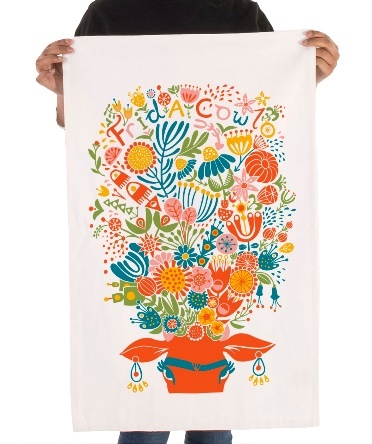 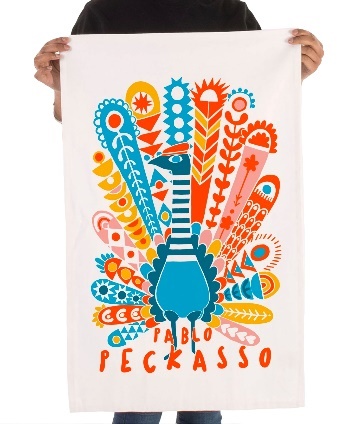 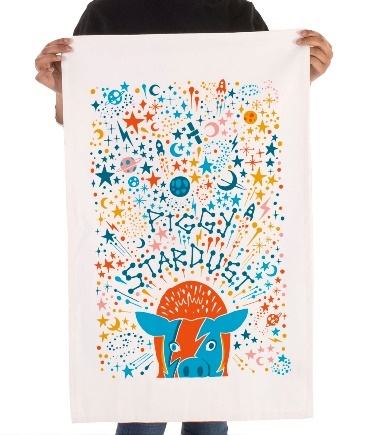 Old Hall Farm Tote Bags£8 each or 2 for £15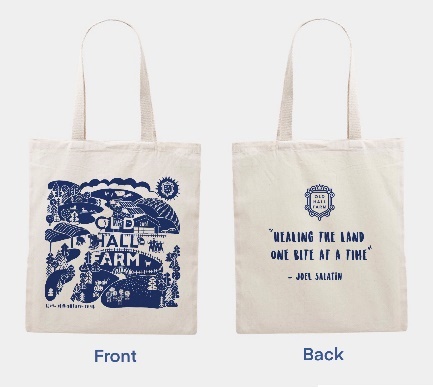 “Healing the Land”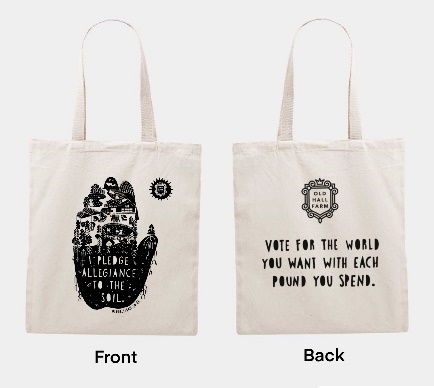 “I pledge allegiance to the soil”Old Hall Farm ApronA deep navy or charcoal grey apron with our classic OHF logo£16.50HampersHampersHampersHampers can be created using all of our available produce – please do not hesitate to contact us for bespoke hamper creations. Discounts available for multiple and corporate orders. Delivery across the UK is available.Hampers can be created using all of our available produce – please do not hesitate to contact us for bespoke hamper creations. Discounts available for multiple and corporate orders. Delivery across the UK is available.Hampers can be created using all of our available produce – please do not hesitate to contact us for bespoke hamper creations. Discounts available for multiple and corporate orders. Delivery across the UK is available.The Old Hall Farm Hamper – a selection of OHF produce to include milk, milkshakes, butter, ghee, fudge and rainbow eggs.Add a bottle of Old Hall Farm Sauvignon Blanc£35£50The Cheese Lover’s Hamper – a selection of our favourite cheeses, local chutney, sourdough, meddler jelly and OHF butter.£35 (four cheese)£50 (seven cheese)Hamper for SantaWooden Festive board, 4 homemade mince pies, carrots and 4 mini milkshakes£20The Gin Lover’s Hamper3 x St Giles Gin mini’s, Boudica Gin, Adnam’s Copperhouse chocolates, small Norfolk Gin, 2 x Tealady’s Gin jams, Norfolk Gin botanical pouch, lemon and lime. £100Christmas Eve Hamper4 Chocolate Hot Shots, IL raw jersey milk, OHF fudge & 4 mini raw milkshakes£20The Honey Lovers Hamper – a selection of 5 different honeys from Norfolk apiaries and wildflower seed bombs.£55Boxing Day Brunch HamperLocal baked sourdough, box of OHF eggs, 250g back bacon, 8 traditional pork sausages, fruit pig black pudding, mushrooms and tomatoes,Norfolk teabags£30The “Best of Norfolk” HamperA selection of the very best of Norfolk produce, hand picked in line with your specifications£50 to £250